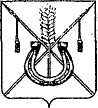 АДМИНИСТРАЦИЯ КОРЕНОВСКОГО ГОРОДСКОГО ПОСЕЛЕНИЯКОРЕНОВСКОГО РАЙОНАПОСТАНОВЛЕНИЕот 27.06.2024  		                                                  			  № 896г. КореновскОб утверждении Порядка принятия решений о заключениисоглашений о муниципально-частном партнерстве,концессионных соглашений от имени Кореновского городскогопоселения Кореновского района на срок, превышающийсрок действия утвержденных лимитов бюджетных обязательствВ соответствии с пунктом 9 статьи 78 Бюджетного кодекса                       Российской Федерации, Федеральным законом от 13 июля 2015 года                         № 224-ФЗ «О государственно-частном партнерстве, муниципально-частном партнерстве в Российской Федерации и внесении изменений в                            отдельные законодательные акты Российской Федерации» и Федеральным законом от 21 июля 2005 года № 115-ФЗ «О концессионных соглашениях»  администрация Кореновского городского поселения Кореновского                            района п о с т а н о в л я е т:1. Утвердить Порядок принятия решений о заключении соглашений о муниципально-частном партнерстве, концессионных соглашений от имени Кореновского городского поселения Кореновского района на срок, превышающий срок действия утвержденных лимитов бюджетных обязательств (прилагается).2. Признать утратившим силу постановление администрации Кореновского городского поселения Кореновского района от 19 октября                    2021 года № 1037 «Об утверждении Порядка принятия решений о                    заключении от имени муниципального образования Кореновского                     городского поселения Кореновского района соглашений о муниципально-частном партнерстве и концессионных соглашений на срок,                      превышающий срок действия утвержденных лимитов бюджетных обязательств».3. Общему отделу администрации Кореновского городского поселения Кореновского района (Козыренко) официально опубликовать                             настоящее постановление и обеспечить его размещение на                                официальном сайте администрации Кореновского городского поселения Кореновского района в информационно- телекоммуникационной                                сети «Интернет».4. Контроль за выполнением настоящего постановления возложить                         на заместителя главы Кореновского городского поселения Кореновского района Т.В. Супрунову.5. Постановление вступает в силу после его официального опубликования. ГлаваКореновского городского поселенияКореновского района                                                                           М.О. ШутылевПОРЯДОКпринятия решений о заключении соглашений о муниципально-частном партнерстве, концессионных соглашений от имени Кореновского городского поселения Кореновского района на срок, превышающий срок действия утвержденных лимитов бюджетных обязательств1. Настоящий Порядок определяет правила принятия решений о заключении соглашений о муниципально-частном партнерстве, публичным партнером в которых является Кореновское городское поселение Кореновского района, заключаемых в соответствии с законодательством Российской Федерации о государственно-частном партнерстве, муниципально-частном партнерстве (далее - соглашения о муниципально-частном партнерстве), концессионных соглашений, концедентом по которым выступает Кореновское сельское поселение Кореновского района, заключаемых в соответствии с законодательством Российской Федерации о концессионных соглашениях (далее - концессионные соглашения), на срок, превышающий срок действия утвержденных лимитов бюджетных обязательств.2. Решение Кореновского городского поселения Кореновского района о заключении соглашения о муниципально-частном партнерстве, концессионного соглашения от имени Кореновского городского поселения Кореновского района, на срок, превышающий срок действия утвержденных лимитов бюджетных обязательств, принимается в случае, когда срок финансовых обязательств публичного партнера по соглашению о муниципально-частном партнерстве, срок финансовых обязательств концедента по концессионному соглашению превышает срок действия утвержденных лимитов бюджетных обязательств.3. Годовой предельный объем средств, предусматриваемых на исполнение обязательств по соглашению о муниципально-частном партнерстве, концессионному соглашению за пределами срока действия утвержденных лимитов бюджетных обязательств, не может превышать максимальный годовой объем бюджетных ассигнований, предусмотренных на предоставление их частному партнеру, концессионеру, в пределах планового периода. В целях настоящего Порядка под плановым периодом понимается срок действия утвержденных лимитов бюджетных обязательств.4. Проект решения о заключении соглашения о муниципально-частном партнерстве, концессионного соглашения вносится отделом администрации Кореновского городского поселения Кореновского района, на который возложены координация и регулирование деятельности в соответствующей отрасли (сфере управления), на рассмотрение главе Кореновского городского поселения Кореновского района в порядке, установленном пунктом 5 настоящего Порядка.5. Решение о заключении соглашения о муниципально-частном партнерстве, концессионного соглашения принимается в форме постановления администрации Кореновского городского поселения Кореновского района в следующем порядке:1) проект постановления администрации Кореновского городского поселения Кореновского района и пояснительная записка к нему направляются отделом администрации Кореновского городского поселения Кореновского района, на который возложены координация и регулирование деятельности в соответствующей отрасли (сфере управления), на согласование в финансово-экономический отдел администрации Кореновского городского поселения Кореновского района;2) финансово-экономический отдел администрации Кореновского городского поселения Кореновского района в срок, не превышающий 15 рабочих дней с даты получения проекта постановления администрации Кореновского городского поселения Кореновского района и пояснительной записки к нему, согласовывает указанный проект при условии непревышения годового предельного объема средств бюджета Кореновского городского поселения Кореновского района, предусматриваемых на финансирование соглашения о муниципально-частном партнерстве, концессионного соглашения за пределами планового периода, над максимальным годовым объемом средств на финансирование соглашения о муниципально-частном партнерстве, концессионного соглашения в пределах планового периода;3) проект постановления администрации Кореновского городского поселения Кореновского района, согласованный с финансово-экономическим отделом администрации Кореновского городского поселения Кореновского района, представляется главе Кореновского городского поселения Кореновского района в порядке, установленном  Инструкцией по делопроизводству в администрации Кореновского городского поселения Кореновского района.Подготовка проекта решения и его согласование осуществляется отраслевыми (функциональными) органами администрации Кореновского городского поселения Кореновского района в соответствии с Инструкцией по делопроизводству в администрации Кореновского городского поселения Кореновского района.Решение, указанное в пункте 2 настоящего Порядка, может быть принято в отношении одного или нескольких объектов соглашения о муниципально-частном партнерстве или концессионного соглашения.В решении указывается основание (цель) его принятия.6. Решением о заключении концессионного соглашения устанавливаются:1) условия концессионного соглашения в соответствии со статьями 10 и 42 Федерального закона от 21 июля 2005 года № 115-ФЗ «О концессионных соглашениях» (далее - условия конкурса);2) критерии конкурса и параметры критериев конкурса;3) вид конкурса (открытый конкурс или закрытый конкурс);4) перечень лиц, которым направляются приглашения принять участие в конкурсе, - в случае проведения закрытого конкурса;5) срок опубликования в официальном издании, размещения на официальном сайте для размещения информации о проведении торгов и на официальном сайте концедента сообщения о проведении открытого конкурса или в случае проведения закрытого конкурса срок направления сообщения о проведении закрытого конкурса с приглашением принять участие в закрытом конкурсе определенным решением о заключении концессионного соглашения лицам;6) срок размещения в разделе открытой части электронной площадки, доступ к которому имеет неограниченный круг лиц и в котором концедентом размещаются необходимые документы и материалы при проведении конкурса в электронной форме в соответствии с настоящим Федеральным законом (далее - открытый раздел электронной площадки), сообщения о проведении конкурса - при проведении конкурса в электронной форме;7) орган, уполномоченный концедентом на:1) утверждение конкурсной документации, внесение изменений в конкурсную документацию, за исключением устанавливаемых в соответствии с решением о заключении концессионного соглашения положений конкурсной документации;2) создание конкурсной комиссии по проведению конкурса (далее - конкурсная комиссия), утверждение персонального состава конкурсной комиссии;8) порядок и сроки утверждения конкурсной документации.	7. В случае, если при осуществлении концессионером деятельности, предусмотренной концессионным соглашением, реализация концессионером производимых товаров, выполнение работ, оказание услуг осуществляются по регулируемым ценам (тарифам) и (или) с учетом установленных надбавок к ценам (тарифам), решением концедента о заключении концессионного соглашения могут устанавливаться долгосрочные параметры регулирования деятельности концессионера, согласованные в установленном Правительством Российской Федерации порядке с органами исполнительной власти или органами местного самоуправления, осуществляющими регулирование цен (тарифов) в соответствии с законодательством Российской Федерации в сфере регулирования цен (тарифов).8. При необходимости передачи концессионеру имущества, предусмотренного пунктом 1 части 1 статьи 4 Федерального закона от 21 июля 2005 года № 115-ФЗ «О концессионных соглашениях» и входящего в состав объекта концессионного соглашения, и (или) иного передаваемого концедентом концессионеру по концессионному соглашению имущества, которое на момент принятия решения о заключении концессионного соглашения принадлежит муниципальному бюджетному учреждению на праве оперативного управления, решением о заключении концессионного соглашения должен быть предусмотрен срок принятия уполномоченным органом муниципальной власти, осуществляющим функции по оказанию муниципальных услуг и управлению муниципальным имуществом в соответствующей сфере деятельности, решения о прекращении права оперативного управления такого учреждения на указанное имущество. Решение о прекращении права оперативного управления такого учреждения на указанное имущество принимается с учетом требований, установленных частью 5 статьи 8 Федерального закона от 21 июля 2005 года №115-ФЗ «О концессионных соглашениях».9. В случае проведения конкурса в электронной форме в решении о заключении концессионного соглашения должна содержаться информация о том, что конкурс проводится в электронной форме.10. В случае, если федеральным законом предусмотрено заключение концессионного соглашения без проведения конкурса, решением о заключении концессионного соглашения устанавливаются условия концессионного соглашения, порядок заключения концессионного соглашения и требования к концессионеру.11. Решение о заключении концессионного соглашения может быть обжаловано в порядке, предусмотренном законодательством Российской Федерации.Начальник финансово-экономического отдела администрации Кореновского городского поселения Кореновского района	                                                                С.И. ПономаренкоПРИЛОЖЕНИЕ УТВЕРЖДЕНпостановлением администрацииКореновского городского поселенияКореновского районаот 27.06.2024 № 896